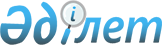 Павлодар қалалық мәслихатының "2021 - 2023 жылдарға арналған Павлодар қалалық бюджеті туралы" 2020 жылғы 23 желтоқсандағы № 552/73 шешіміне өзгерістер енгізу туралыПавлодар облысы Павлодар қалалық мәслихатының 2021 жылғы 14 қыркүйектегі № 68/9 шешімі. Қазақстан Республикасының Әділет министрлігінде 2021 жылғы 21 қыркүйекте № 24461 болып тіркелді
      Павлодар қалалық мәслихаты ШЕШТІ:
      1. Павлодар қалалық мәслихатының "2021 - 2023 жылдарға арналған Павлодар қалалық бюджеті туралы" 2020 жылғы 23 желтоқсандағы № 552/73 шешіміне (Нормативтік құқықтық актілерді мемлекеттік тіркеу тізілімінде № 7108 болып тіркелді) келесі өзгерістер енгізілсін:
      1) көрсетілген шешімнің 1-тармағы  жаңа редакцияда жазылсын:
      "1. 2021 - 2023 жылдарға арналған Павлодар қалалық бюджеті тиісінше 1, 2 және 3 - қосымшаларға сәйкес, соның ішінде 2021 жылға келесі көлемдерде бекітілсін:
      1) кірістер – 112 372 021 мың теңге, соның ішінде:
      салықтық түсімдер – 83 085 827 мың теңге;
      салықтық емес түсімдер – 3 713 938 мың теңге;
      негізгі капиталды сатудан түсетін түсімдер – 7 700 740 мың теңге;
      трансферттер түсімі – 17 871 516 мың теңге;
      2) шығындар – 117 256 017 мың теңге;
      3) таза бюджеттік кредиттеу – 21 384 мың теңге, соның ішінде:
      бюджеттік кредиттер – 21 877 мың теңге;
      бюджеттік кредиттерді өтеу – 493 мың теңге;
      4) қаржы активтерімен операциялар бойынша сальдо – 561 870 мың теңге, соның ішінде: 
      қаржы активтерін сатып алу – 561 870 мың теңге;
      5) бюджет тапшылығы (профициті) – - 5 467 250 мың теңге;
      6) бюджет тапшылығын қаржыландыру (профицитін пайдалану) –  5 467 250 мың теңге.";
      2) көрсетілген шешімнің 3 – 1 - тармағы  жаңа редакцияда жазылсын:
      "3–1. 2021 жылға арналған қалалық бюджетте Павлодар қалалық бюджетінен кент, ауылдық округ және кейбір ауылдар бюджеттеріне берілетін ағымдағы нысаналы трансферттер келесі көлемдерде қарастырылғаны ескерілсін:
      Ленин кенті, Кенжекөл ауылдық округі, Павлодар, Жетекші, Мойылды ауылдарының әкімдері аппаратының мемлекеттік қызметшілеріне олардың қызметін бағалау нәтижелері бойынша бонустар төлеуге арналған нысаналы бонустық қор – 36 142 мың теңге;
      Ленин кентінде, Кенжекөл ауылдық округінде, Павлодар, Мойылды, Жетекші ауылдарында жолдарды орташа жөндеуге – 256 863 мың теңге;
      Кенжекөл ауылдық округінің, Павлодар, Жетекші және Мойылды ауылдарының көшелерін жарықтандыруға – 35 440 мың теңге;
      Кенжекөл ауылдық округі мен Жетекші ауылындағы саябақтарды абаттандыру бойынша жобалық – сметалық құжаттаманы әзірлеуге – 2 130 мың теңге;
      Жетекші ауылындағы ведомстволық бағынысты мемлекеттік мекемелер мен ұйымдарды ұстауға және күрделі шығыстарға – 10 320 мың теңге;
      Ленин кентіндегі су құбырының техникалық құжаттаманы дайындауға – 5 302 мың теңге;
      Кенжекөл ауылдық округі әкімдігінің ғимаратын күрделі жөндеу бойынша жобалық – сметалық құжаттаманы әзірлеуге – 1 000 мың теңге;
      Кенжекөл ауылдық округінде автоматтандырылған телефон стансасының желісін орнатуға (монтаждауға) және терминалдық орындар бойынша кәбіл төсеуге – 100 мың теңге;
      Кенжекөл ауылдық округіндегі дезинсекциялық жұмыстарға – 1 633 мың теңге;
      Жетекші, Мойылды ауылдарында және Ленин кентінде біріктірілген блок модулін, сумен жабдықтау және кәріз желілерін күтіп ұстауға және ағымдағы жөндеуге – 26 146 мың теңге;
      Павлодар ауылындағы сумен жабдықтаудың ескі құдықтарын демонтаждауға – 1 451 мың теңге;
      Павлодар ауылындағы жиынтық трансформаторлық қосалқы стансасына және электр беру желілеріне құқық белгілейтін құжаттарды ресімдеуге – 1 200 мың теңге;
      Ленин кенті, Кенжекөл ауылдық округі, Павлодар, Жетекші, Мойылды ауылдары әкімі аппаратының мемлекеттік қызметшілерінің жалақысын көтеруге – 9 991 мың теңге;
      Ленин кенті әкімі аппаратының әкімшілік ғимаратының электр энергиясына ақы төлеуге – 468 мың теңге;
      Ленин кенті әкімі аппаратының әкімшілік ғимаратын ағымдағы жөндеуге – 3 805 мың теңге;
      Ленин кентінде жер телімдерін ресімдеуге – 920 мың теңге;
      елді мекендерде Ленин кентінде, Кенжекөл ауылдық округінде, Павлодар, Мойылды, Жетекші ауылдарында көшелерді жарықтандыруға – 57 407 мың теңге;
      елді мекендер Ленин кенті мен Павлодар ауылында абаттандыруға және көгалдандыруға – 7 000 мың теңге;
      Павлодар ауылында еріген қар суын бұру бойынша ЖСҚ әзірлеуге – 1500 мың теңге;
      Кенжекөл ауылдық округінде су құбырын ұстауға және қызмет көрсетуге – 1 458 мың теңге.";
      3) көрсетілген шешімнің 1 - қосымшасы  осы шешімнің қосымшасына сәйкес жаңа редакцияда жазылсын.
      2. Осы шешім 2021 жылғы 1 қаңтардан бастап қолданысқа енгізіледі. 2021 жылға арналған Павлодар қалалық бюджеті (өзгерістермен)
					© 2012. Қазақстан Республикасы Әділет министрлігінің «Қазақстан Республикасының Заңнама және құқықтық ақпарат институты» ШЖҚ РМК
				
      Павлодар  қалалық мәслихатының хатшысы 

С. Калижанова
Павлодар қалалық
маслихатының
2021 жылғы 14 қыркүйектегі
№ 68/9 шешіміне
қосымшаПавлодар қалалық
мәслихатының
2020 жылғы 23 желтоқсандағы
№ 552/73 шешіміне
1 - қосымша
Санаты
Санаты
Санаты
Санаты
Сомасы

(мың теңге)
Сыныбы 
Сыныбы 
Сыныбы 
Сомасы

(мың теңге)
  Кіші сыныбы
  Кіші сыныбы
  Кіші сыныбы
Сомасы

(мың теңге)
Атауы
Сомасы

(мың теңге)
1
2
3
4
5
1. Кiрiстер
112372021
1
Салықтық түсімдер
83085827
01
Табыс салығы
20921750
1
Корпоративтік табыс салығы
9837356
2
Жеке табыс салығы
11084394
03
Әлеуметтiк салық
8077392
1
Әлеуметтік салық
8077392
04
Меншiкке салынатын салықтар
7275698
1
Мүлiкке салынатын салықтар
5384898
3
Жер салығы
609222
4
Көлiк құралдарына салынатын салық
1281578
05
Тауарларға, жұмыстарға және қызметтерге салынатын iшкi салықтар
46393912
2
Акциздер
45129729
3
Табиғи және басқа да ресурстарды пайдаланғаны үшiн түсетiн түсiмдер
731812
4
Кәсiпкерлiк және кәсiби қызметтi жүргiзгенi үшiн алынатын алымдар
532371
08
Заңдық маңызы бар әрекеттерді жасағаны және (немесе) оған уәкілеттігі бар мемлекеттік органдар немесе лауазымды адамдар құжаттар бергені үшін алынатын міндетті төлемдер
417075
1
2
3
4
5
1
Мемлекеттік баж
417075
2
Салықтық емес түсiмдер
3713938
01
Мемлекеттік меншіктен түсетін кірістер
75784
5
Мемлекет меншігіндегі мүлікті жалға беруден түсетін кірістер
74918
9
Мемлекет меншігінен түсетін басқа да кірістер
866
06
Басқа да салықтық емес түсiмдер 
3638154
1
Басқа да салықтық емес түсiмдер
3638154
3
Негізгі капиталды сатудан түсетін түсімдер
7700740
01
Мемлекеттік мекемелерге бекітілген мемлекеттік мүлікті сату
6972081
1
Мемлекеттік мекемелерге бекітілген мемлекеттік мүлікті сату
6972081
03
Жердi және материалдық емес активтердi сату
728659
1
Жерді сату
458046
2
Материалдық емес активтерді сату 
270613
4
Трансферттердің түсімдері
17871516
02
Мемлекеттiк басқарудың жоғары тұрған органдарынан түсетiн трансферттер
17871516
2
Облыстық бюджеттен түсетiн трансферттер
17871516
Функционалдық топ
Функционалдық топ
Функционалдық топ
Функционалдық топ
Функционалдық топ
Сомасы

(мың теңге)
Кiшi функция
Кiшi функция
Кiшi функция
Кiшi функция
Сомасы

(мың теңге)
Бюджеттiк бағдарламалардың әкiмшiсi
Бюджеттiк бағдарламалардың әкiмшiсi
Бюджеттiк бағдарламалардың әкiмшiсi
Сомасы

(мың теңге)
Бағдарлама
Бағдарлама
Сомасы

(мың теңге)
Атауы
Сомасы

(мың теңге)
1
2
3
4
5
6
2. Шығындар
117256017
01
Жалпы сипаттағы мемлекеттiк қызметтер
3378157
1
Мемлекеттiк басқарудың жалпы функцияларын орындайтын өкiлдi, атқарушы және басқа органдар
481217
112
Аудан (облыстық маңызы бар қала) мәслихатының аппараты
33652
001
Аудан (облыстық маңызы бар қала) мәслихатының қызметін қамтамасыз ету жөніндегі қызметтер
33200
003
Мемлекеттік органның күрделі шығыстары
452
122
Аудан (облыстық маңызы бар қала) әкімінің аппараты
447565
001
Аудан (облыстық маңызы бар қала) әкімінің қызметін қамтамасыз ету жөніндегі қызметтер
376335
003
Мемлекеттік органның күрделі шығыстары
10158
113
Төменгі тұрған бюджеттерге берілетін нысаналы ағымдағы трансферттер
61072
2
Қаржылық қызмет
710568
452
Ауданның (облыстық маңызы бар қаланың) қаржы бөлімі
666860
001
Ауданның (облыстық маңызы бар қаланың) бюджетін орындау және коммуналдық меншігін басқару саласындағы мемлекеттік саясатты іске асыру жөніндегі қызметтер
211978
003
Салық салу мақсатында мүлікті бағалауды жүргізу
15306
1
2
3
4
5
6
010
Жекешелендіру, коммуналдық меншікті басқару, жекешелендіруден кейінгі қызмет және осыған байланысты дауларды реттеу
89576
028
Коммуналдық меншікке мүлікті сатып алу
350000
805
Ауданның (облыстық маңызы бар қаланың) мемлекеттік сатып алу бөлімі
43708
001
Жергілікті деңгейде мемлекеттік сатып алу саласындағы мемлекеттік саясатты іске асыру жөніндегі қызметтер
43708
5
Жоспарлау және статистикалық қызмет
104584
453
Ауданның (облыстық маңызы бар қаланың) экономика және бюджеттік жоспарлау бөлімі
104584
001
Экономикалық саясатты, мемлекеттік жоспарлау жүйесін қалыптастыру және дамыту саласындағы мемлекеттік саясатты іске асыру жөніндегі қызметтер
104584
9
Жалпы сипаттағы өзге де мемлекеттiк қызметтер
2081788
454
Ауданның (облыстық маңызы бар қаланың) кәсіпкерлік және ауыл шаруашылығы бөлімі
58564
001
Жергілікті деңгейде кәсіпкерлікті және ауыл шаруашылығын дамыту саласындағы мемлекеттік саясатты іске асыру жөніндегі қызметтер
58564
458
Ауданның (облыстық маңызы бар қаланың) тұрғын үй-коммуналдық шаруашылығы, жолаушылар көлігі және автомобиль жолдары бөлімі
1455736
001
Жергілікті деңгейде тұрғын үй-коммуналдық шаруашылығы, жолаушылар көлігі және автомобиль жолдары саласындағы мемлекеттік саясатты іске асыру жөніндегі қызметтер
1003192
067
Ведомстволық бағыныстағы мемлекеттік мекемелер мен ұйымдардың күрделі шығыстары
63660
1
2
3
4
5
6
113
Төменгі тұрған бюджеттерге берілетін нысаналы ағымдағы трансферттер
388884
467
Ауданның (облыстық маңызы бар қаланың) құрылыс бөлімі
567488
040
Мемлекеттік органдардың объектілерін дамыту
567488
02
Қорғаныс
97528
1
Әскери мұқтаждар
95275
122
Аудан (облыстық маңызы бар қала) әкімінің аппараты
95275
005
Жалпыға бірдей әскери міндетті атқару шеңберіндегі іс-шаралар
95275
2
Төтенше жағдайлар жөнiндегi жұмыстарды ұйымдастыру
2253
122
Аудан (облыстық маңызы бар қала) әкімінің аппараты
2253
006
Аудан (облыстық маңызы бар қала) ауқымындағы төтенше жағдайлардың алдын алу және оларды жою
2253
03
Қоғамдық тәртіп, қауіпсіздік, құқықтық, сот, қылмыстық-атқару қызметі
360637
9
Қоғамдық тәртіп және қауіпсіздік саласындағы басқа да қызметтер
360637
458
Ауданның (облыстық маңызы бар қаланың) тұрғын үй-коммуналдық шаруашылығы, жолаушылар көлігі және автомобиль жолдары бөлімі
304684
021
Елдi мекендерде жол қозғалысы қауiпсiздiгін қамтамасыз ету
304684
499
Ауданның (облыстық маңызы бар қаланың) азаматтық хал актілерін тіркеу бөлімі
55953
001
Жергілікті деңгейде азаматтық хал актілерін тіркеу саласындағы мемлекеттік саясатты іске асыру жөніндегі қызметтер
55953
06
Әлеуметтiк көмек және әлеуметтiк қамсыздандыру
6191620
1
Әлеуметтiк қамсыздандыру
984214
1
2
3
4
5
6
451
Ауданның (облыстық маңызы бар қаланың) жұмыспен қамту және әлеуметтік бағдарламалар бөлімі
984214
005
Мемлекеттік атаулы әлеуметтік көмек
984214
2
Әлеуметтiк көмек
4429838
451
Ауданның (облыстық маңызы бар қаланың) жұмыспен қамту және әлеуметтік бағдарламалар бөлімі
4069127
002
Жұмыспен қамту бағдарламасы
722491
004
Ауылдық жерлерде тұратын денсаулық сақтау, білім беру, әлеуметтік қамтамасыз ету, мәдениет, спорт және ветеринар мамандарына отын сатып алуға Қазақстан Республикасының заңнамасына сәйкес әлеуметтік көмек көрсету
5163
006
Тұрғын үйге көмек көрсету
17817
007
Жергілікті өкілетті органдардың шешімі бойынша мұқтаж азаматтардың жекелеген топтарына әлеуметтік көмек
718955
010
Үйден тәрбиеленіп оқытылатын мүгедек балаларды материалдық қамтамасыз ету
18167
013
Белгіленген тұрғылықты жері жоқ тұлғаларды әлеуметтік бейімдеу
217984
014
Мұқтаж азаматтарға үйде әлеуметтiк көмек көрсету
339320
017
Оңалтудың жеке бағдарламасына сәйкес мұқтаж мүгедектердi протездік-ортопедиялық көмек, сурдотехникалық құралдар, тифлотехникалық құралдар, санаторий-курорттық емделу, мiндеттi гигиеналық құралдармен қамтамасыз ету, арнаулы жүрiп-тұру құралдары, қозғалуға қиындығы бар бірінші топтағы мүгедектерге жеке көмекшінің және есту бойынша мүгедектерге қолмен көрсететiн тіл маманының қызметтері мен қамтамасыз ету
1923941
023
Жұмыспен қамту орталықтарының қызметін қамтамасыз ету
105289
1
2
3
4
5
6
458
Ауданның (облыстық маңызы бар қаланың) тұрғын үй-коммуналдық шаруашылығы, жолаушылар көлігі және автомобиль жолдары бөлімі
360711
068
Жергілікті өкілдік органдардың шешімі бойынша қалалық қоғамдық көлікте (таксиден басқа) жеңілдікпен, тегін жол жүру түрінде азаматтардың жекелеген санаттарын әлеуметтік қолдау
360711
9
Әлеуметтiк көмек және әлеуметтiк қамтамасыз ету салаларындағы өзге де қызметтер
777568
451
Ауданның (облыстық маңызы бар қаланың) жұмыспен қамту және әлеуметтік бағдарламалар бөлімі
777568
001
Жергілікті деңгейде халық үшін әлеуметтік бағдарламаларды жұмыспен қамтуды қамтамасыз етуді іске асыру саласындағы мемлекеттік саясатты іске асыру жөніндегі қызметтер
185017
011
Жәрдемақыларды және басқа да әлеуметтік төлемдерді есептеу, төлеу мен жеткізу бойынша қызметтерге ақы төлеу
1898
028
Күш көрсету немесе күш көрсету қаупі салдарынан қиын жағдайларға тап болған тәуекелдер тобындағы адамдарға қызметтер
11467
054
Үкіметтік емес ұйымдарда мемлекеттік әлеуметтік тапсырысты орналастыру
338785
067
Ведомстволық бағыныстағы мемлекеттік мекемелер мен ұйымдардың күрделі шығыстары
12251
094
Әлеуметтік көмек ретінде тұрғын үй сертификаттарын беру
227000
097
Сенім білдірілген агенттің тұрғын үй сертификаттарын беру бойынша (бюджеттік кредит түріндегі әлеуметтік қолдау) қызметтеріне ақы төлеу
1150
07
Тұрғын үй-коммуналдық шаруашылық
24573489
1
Тұрғын үй шаруашылығы
16024717
1
2
3
4
5
6
458
Ауданның (облыстық маңызы бар қаланың) тұрғын үй-коммуналдық шаруашылығы, жолаушылар көлігі және автомобиль жолдары бөлімі
227619
004
Азаматтардың жекелеген санаттарын тұрғын үймен қамтамасыз ету
212620
005
Авариялық және ескі тұрғын үйлерді бұзу
14999
463
Ауданның (облыстық маңызы бар қаланың) жер қатынастары бөлімі
302330
016
Мемлекет мұқтажы үшін жер учаскелерін алу
302330
467
Ауданның (облыстық маңызы бар қаланың) құрылыс бөлімі
15365771
003
Коммуналдық тұрғын үй қорының тұрғын үйін жобалау және (немесе) салу, реконструкциялау
12807343
004
Инженерлік-коммуникациялық инфрақұрылымды жобалау, дамыту және (немесе) жайластыру
1647937
098
Коммуналдық тұрғын үй қорының тұрғын үйлерін сатып алу
910491
479
Ауданның (облыстық маңызы бар қаланың) тұрғын үй инспекциясы бөлімі
128997
001
Жергілікті деңгейде тұрғын үй қоры саласындағы мемлекеттік саясатты іске асыру жөніндегі қызметтер
128997
2
Коммуналдық шаруашылық
4908525
458
Ауданның (облыстық маңызы бар қаланың) тұрғын үй-коммуналдық шаруашылығы, жолаушылар көлігі және автомобиль жолдары бөлімі
3174492
012
Сумен жабдықтау және су бұру жүйесінің жұмыс істеуі
8848
028
Коммуналдық шаруашылығын дамыту
180832
029
Сумен жабдықтау және су бұру жүйелерін дамыту
2984812
467
Ауданның (облыстық маңызы бар қаланың) құрылыс бөлімі
1734033
1
2
3
4
5
6
005
Коммуналдық шаруашылығын дамыту
10300
006
Сумен жабдықтау және су бұру жүйесін дамыту
8911
058
Елді мекендердегі сумен жабдықтау және су бұру жүйелерін дамыту
1714822
3
Елді-мекендерді көркейту
3640247
458
Ауданның (облыстық маңызы бар қаланың) тұрғын үй-коммуналдық шаруашылығы, жолаушылар көлігі және автомобиль жолдары бөлімі
3640247
015
Елдi мекендердегі көшелердi жарықтандыру
679872
016
Елдi мекендердiң санитариясын қамтамасыз ету
346655
017
Жерлеу орындарын ұстау және туыстары жоқ адамдарды жерлеу
57443
018
Елдi мекендердi абаттандыру және көгалдандыру
2556277
08
Мәдениет, спорт, туризм және ақпараттық кеңістiк
1253852
1
Мәдениет саласындағы қызмет
463267
455
Ауданның (облыстық маңызы бар қаланың) мәдениет және тілдерді дамыту бөлімі
363267
003
Мәдени-демалыс жұмысын қолдау
363267
467
Ауданның (облыстық маңызы бар қаланың) құрылыс бөлімі
100000
011
Мәдениет объектілерін дамыту
100000
2
Спорт 
353932
465
Ауданның (облыстық маңызы бар қаланың) дене шынықтыру және спорт бөлімі
347873
001
Жергілікті деңгейде дене шынықтыру және спорт саласындағы мемлекеттік саясатты іске асыру жөніндегі қызметтер
38965
005
Ұлттық және бұқаралық спорт түрлерін дамыту
262809
006
Аудандық (облыстық маңызы бар қалалық) деңгейде спорттық жарыстар өткiзу
29208
1
2
3
4
5
6
007
Әртүрлi спорт түрлерi бойынша аудан (облыстық маңызы бар қала) құрама командаларының мүшелерiн дайындау және олардың облыстық спорт жарыстарына қатысуы
6101
032
Ведомстволық бағыныстағы мемлекеттік мекемелер мен ұйымдардың күрделі шығыстары
470
113
Төменгі тұрған бюджеттерге берілетін нысаналы ағымдағы трансферттер
10320
467
Ауданның (облыстық маңызы бар қаланың) құрылыс бөлімі
6059
008
Cпорт объектілерін дамыту
6059
3
Ақпараттық кеңiстiк
229273
455
Ауданның (облыстық маңызы бар қаланың) мәдениет және тілдерді дамыту бөлімі
177186
006
Аудандық (қалалық) кiтапханалардың жұмыс iстеуi
170121
007
Мемлекеттiк тiлдi және Қазақстан халқының басқа да тiлдерін дамыту
7065
456
Ауданның (облыстық маңызы бар қаланың) ішкі саясат бөлімі
52087
002
Мемлекеттік ақпараттық саясат жүргізу жөніндегі қызметтер
52087
9
Мәдениет, спорт, туризм және ақпараттық кеңiстiктi ұйымдастыру жөнiндегi өзге де қызметтер
207380
455
Ауданның (облыстық маңызы бар қаланың) мәдениет және тілдерді дамыту бөлімі
85983
001
Жергілікті деңгейде тілдерді және мәдениетті дамыту саласындағы мемлекеттік саясатты іске асыру жөніндегі қызметтер
51957
032
Ведомстволық бағыныстағы мемлекеттік мекемелер мен ұйымдардың күрделі шығыстары
27576
113
Төменгі тұрған бюджеттерге берілетін нысаналы ағымдағы трансферттер
6450
1
2
3
4
5
6
456
Ауданның (облыстық маңызы бар қаланың) ішкі саясат бөлімі
121397
001
Жергілікті деңгейде ақпарат, мемлекеттілікті нығайту және азаматтардың әлеуметтік сенімділігін қалыптастыру саласында мемлекеттік саясатты іске асыру жөніндегі қызметтер
92641
003
Жастар саясаты саласында іс-шараларды іске асыру
28756
09
Отын-энергетика кешенi және жер қойнауын пайдалану
4602870
1
Отын және энергетика
4602870
458
Ауданның (облыстық маңызы бар қаланың) тұрғын үй-коммуналдық шаруашылығы, жолаушылар көлігі және автомобиль жолдары бөлімі
71204
019
Жылу-энергетикалық жүйені дамыту
71204
467
Ауданның (облыстық маңызы бар қаланың) құрылыс бөлімі
4531666
009
Жылу-энергетикалық жүйені дамыту
4531666
10
Ауыл, су, орман, балық шаруашылығы, ерекше қорғалатын табиғи аумақтар, қоршаған ортаны және жануарлар дүниесін қорғау, жер қатынастары
144057
6
Жер қатынастары
141553
463
Ауданның (облыстық маңызы бар қаланың) жер қатынастары бөлімі
141553
001
Аудан (облыстық маңызы бар қала) аумағында жер қатынастарын реттеу саласындағы мемлекеттік саясатты іске асыру жөніндегі қызметтер
93527
003
Елдi мекендердi жер-шаруашылық орналастыру
48026
9
Ауыл, су, орман, балық шаруашылығы, қоршаған ортаны қорғау және жер қатынастары саласындағы басқа да қызметтер
2504
1
2
3
4
5
6
453
Ауданның (облыстық маңызы бар қаланың) экономика және бюджеттік жоспарлау бөлімі
2504
099
Мамандарға әлеуметтік қолдау көрсету жөніндегі шараларды іске асыру
2504
11
Өнеркәсіп, сәулет, қала құрылысы және құрылыс қызметі
234763
2
Сәулет, қала құрылысы және құрылыс қызметі
234763
467
Ауданның (облыстық маңызы бар қаланың) құрылыс бөлімі
87085
001
Жергілікті деңгейде құрылыс саласындағы мемлекеттік саясатты іске асыру жөніндегі қызметтер
87085
468
Ауданның (облыстық маңызы бар қаланың) сәулет және қала құрылысы бөлімі
147678
001
Жергілікті деңгейде сәулет және қала құрылысы саласындағы мемлекеттік саясатты іске асыру жөніндегі қызметтер
54702
003
Аудан аумағында қала құрылысын дамыту схемаларын және елді мекендердің бас жоспарларын әзірлеу
92299
004
Мемлекеттік органның күрделі шығыстары
677
12
Көлiк және коммуникация
5279760
1
Автомобиль көлiгi
4179760
458
Ауданның (облыстық маңызы бар қаланың) тұрғын үй-коммуналдық шаруашылығы, жолаушылар көлігі және автомобиль жолдары бөлімі
4179760
023
Автомобиль жолдарының жұмыс істеуін қамтамасыз ету
3560529
045
Аудандық маңызы бар автомобиль жолдарын және елді-мекендердің көшелерін күрделі және орташа жөндеу
619231
9
Көлiк және коммуникациялар саласындағы өзге де қызметтер
1100000
1
2
3
4
5
6
458
Ауданның (облыстық маңызы бар қаланың) тұрғын үй-коммуналдық шаруашылығы, жолаушылар көлігі және автомобиль жолдары бөлімі
1100000
037
Әлеуметтік маңызы бар қалалық (ауылдық), қала маңындағы және ауданішілік қатынастар бойынша жолаушылар тасымалдарын субсидиялау
1100000
13
Басқалар
1184806
3
Кәсiпкерлiк қызметтi қолдау және бәсекелестікті қорғау
247850
467
Ауданның (облыстық маңызы бар қаланың) құрылыс бөлімі
247850
026
"Бизнестің жол картасы-2025" бизнесті қолдау мен дамытудың бірыңғай бағдарламасы шеңберінде индустриялық инфрақұрылымды дамыту
247850
9
Басқалар
936956
452
Ауданның (облыстық маңызы бар қаланың) қаржы бөлімі
304025
012
Ауданның (облыстық маңызы бар қаланың) жергілікті атқарушы органының резерві
304025
467
Ауданның (облыстық маңызы бар қаланың) құрылыс бөлімі
632931
077
Өңірлерді дамытудың 2025 жылға дейінгі мемлекеттік бағдарламасы шеңберінде инженерлік инфрақұрылымды дамыту
632931
14
Борышқа қызмет көрсету
588580
1
Борышқа қызмет көрсету
588580
452
Ауданның (облыстық маңызы бар қаланың) қаржы бөлімі
588580
1
2
3
4
5
6
013
Жергілікті атқарушы органдардың облыстық бюджеттен қарыздар бойынша сыйақылар мен өзге де төлемдерді төлеу бойынша борышына қызмет көрсету
588580
15
Трансферттер
69365898
1
Трансферттер
69365898
452
Ауданның (облыстық маңызы бар қаланың) қаржы бөлімі
69365898
006
Пайдаланылмаған (толық пайдаланылмаған) нысаналы трансферттерді қайтару
188992
007
Бюджеттік алып қоюлар
47686402
024
Заңнаманы өзгертуге байланысты жоғары тұрған бюджеттің шығындарын өтеуге төменгі тұрған бюджеттен ағымдағы нысаналы трансферттер
20948906
038
Субвенциялар
541598
3. Таза бюджеттік кредиттеу
21384 
Бюджеттік кредиттер
21877
10
Ауыл, су, орман, балық шаруашылығы, ерекше қорғалатын табиғи аумақтар, қоршаған ортаны және жануарлар дүниесін қорғау, жер қатынастары
21877
9
Ауыл, су, орман, балық шаруашылығы, қоршаған ортаны қорғау және жер қатынастары саласындағы басқа да қызметтер
21877
453
Ауданның (облыстық маңызы бар қаланың) экономика және бюджеттік жоспарлау бөлімі
21877
006
Мамандарды әлеуметтік қолдау шараларын іске асыру үшін бюджеттік кредиттер
21877
5
Бюджеттік кредиттерді өтеу
493
01
Бюджеттік кредиттерді өтеу
493
1
2
3
4
5
6
1
Мемлекеттік бюджеттен берілген бюджеттік кредиттерді өтеу
493
4. Қаржы активтерiмен операциялар бойынша сальдо
561870
Қаржы активтерін сатып алу
561870
13
Басқалар
561870
9
Басқалар
561870
452
Ауданның (облыстық маңызы бар қаланың) қаржы бөлімі
432100
014
Заңды тұлғалардың жарғылық капиталын қалыптастыру немесе ұлғайту
432100
458
Ауданның (облыстық маңызы бар қаланың) тұрғын үй-коммуналдық шаруашылығы, жолаушылар көлігі және автомобиль жолдары бөлімі
129770
065
Заңды тұлғалардың жарғылық капиталын қалыптастыру немесе ұлғайту
129770
5. Бюджет тапшылығы (профициті)
-5467250
6. Бюджет тапшылығын қаржыландыру (профицитін пайдалану)
5467250
7
Қарыздар түсімдері
5857344
01
Мемлекеттік ішкі қарыздар
5857344
2
Қарыз алу келісім-шарттары
5857344
03
Ауданның (облыстық маңызы бар қаланың) жергілікті атқарушы органы алатын қарыздар
5857344
16
Қарыздарды өтеу
5952418
1
Қарыздарды өтеу
5952418
452
Ауданның (облыстық маңызы бар қаланың) қаржы бөлімі
5952418
008
Жергілікті атқарушы органның жоғары тұрған бюджет алдындағы борышын өтеу
5952230
021
Жергілікті бюджеттен бөлінген пайдаланылмаған бюджеттік кредиттерді қайтару
188